2022第12届国际生物技术与生物工程学术会议 (12th ICBB)第一轮会议通知　　2022第12届国际生物技术与生物工程学术会议（12th ICBB）定于2022年9月27-30日以网络视频的形式召开。大会由意大利国家研究委员会生物分子化学研究所、波兰科学院生物有机化学研究所、亚太科学工程技术协会（APASET）等单位主办。　　本届会议将以生物技术的新进展与新方法为主题，重点围绕：微生物、病毒，细胞和免疫；生物大分子与生化系统；生物材料、生物产物和生物制品；生物医学、生物制药，药理与毒理；农业、食品及工业生物技术；生物工程、医学工程及其他相关领域。　　大会旨在加强国际交流，促进学术交流和合作，欢迎广大学者、师生参会交流，同时希望相关高校和单位协助转发本会议通知（下载通知全文和 会议宣传册）。一、会议名称　　中文名称：2022第12届国际生物技术与生物工程学术会议（12th ICBB 2022）　　英文名称：2022 The 12th International Conference on Biotechnology and Bioengineering (12th ICBB 2022)　　中文网站：http://www.icbb.apaset.ac.cn/   　　英文网站：https://www.icbb.apaset.edu.pl/二、重要时间　　组委会预备会议：2022年9月26日　　会议时间：2022年9月27-30日（网络线上会议）　　摘要截止：2022年8月31日三、组织单位　　组织单位：意大利国家研究委员会生物分子化学研究所、波兰科学院生物有机化学研究所、亚太科学工程技术协会（APASET）　　协办单位：土耳其多库兹爱吕尔大学、欧洲生物技术工业协会（EuropaBio）、欧洲生物技术联盟（European Biotechnology Network）等单位　　支持单位：波兰格但斯克大学、波兰克拉科夫AGH科技大学四、大会议题　　ICBB2022会议围绕生物技术与生物工程，大会议题如下：1、微生物、病毒，细胞和免疫；2、生物大分子与复杂生化系统；3、生物材料、生物产物和生物制品；4、生物医学、生物制药，药理与毒理；5、农业、食品、环境及工业生物技术；6、生物工程、生物医学工程及其他相关领域的应用。五、征文及出版物1、摘要发表：经大会评审，所接收的摘要将发表在会议摘要集中。其中精选的摘要将在相关SCI检索的专刊/增刊发表。2、会议论文集：大会接收全文投稿，经同行评审，正式接收后，集结出版并提交ISTP（即Web of Science下的CPCI-S）、CNKI 和Scopus 等数据库。3、SCI期刊发表：大会与多本相关SCI期刊达成合作，经同行评审，将遴选优秀论文全文发表至SCI收录的国际期刊（正刊发表，不带会议信息）。　　详细征稿领域、要求及投稿方式请查看征稿信息 https://www.icbb.apaset.ac.cn/cfp/六、会议日程　　本次会议为网络在线会议，通过Zoom参与。大会将于会前3-4周左右公布详细日程和网络视频访问信息。七、参会注册　　会议包括大会特邀报告、口头报告（视频）和墙报（电子版）等形式。　　参会方式：（1）请在线参会注册（点击进入在线注册）或（2）下载参会回执（点击从官网下载），填写并发送至会务邮箱 icbb@apaset.org　　欢迎国内外高校、科研机构的科研人员、学者、教授、硕博士生参会交流。如需提早拿到接收函和邀请函用于单位申请，请联系会务组icbb@apaset.org八、联系及咨询　　会务秘书：沈老师，刘老师　　会务咨询及报名邮箱：icbb@apaset.org;   icbb@apaset.edu.pl　　联系人（中方）：阎老师　　联系人（意大利方）：朱莉安娜　　咨询电话：0371-6329 0060; 153 4657 6558; (+39) 081-8675096 　　大会网站：http://www.icbb.apaset.ac.cn/   　　英文网站：https://www.icbb.apaset.edu.pl/附件：1. 会议宣传册(Flyer)2. 会议通知全文3. 参会回执表附件：参会回执表*填写后请通过邮件回执到大会秘书处 Email: icbb@apaset.org; icbb@apaset.edu.pl签名:	_________________________日期:	_________________________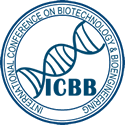 2022第十二届国际生物技术与生物工程学术会议12th ICBB  意大利·波佐利(网络在线会议)2022年9月27-30日https://www.icbb.apaset.ac.cn/2022第十二届国际生物技术与生物工程学术会议12th ICBB  意大利·波佐利(网络在线会议)2022年9月27-30日https://www.icbb.apaset.ac.cn/2022第十二届国际生物技术与生物工程学术会议12th ICBB  意大利·波佐利(网络在线会议)2022年9月27-30日https://www.icbb.apaset.ac.cn/2022第十二届国际生物技术与生物工程学术会议12th ICBB  意大利·波佐利(网络在线会议)2022年9月27-30日https://www.icbb.apaset.ac.cn/2022第十二届国际生物技术与生物工程学术会议12th ICBB  意大利·波佐利(网络在线会议)2022年9月27-30日https://www.icbb.apaset.ac.cn/2022第十二届国际生物技术与生物工程学术会议12th ICBB  意大利·波佐利(网络在线会议)2022年9月27-30日https://www.icbb.apaset.ac.cn/2022第十二届国际生物技术与生物工程学术会议12th ICBB  意大利·波佐利(网络在线会议)2022年9月27-30日https://www.icbb.apaset.ac.cn/2022第十二届国际生物技术与生物工程学术会议12th ICBB  意大利·波佐利(网络在线会议)2022年9月27-30日https://www.icbb.apaset.ac.cn/2022第十二届国际生物技术与生物工程学术会议12th ICBB  意大利·波佐利(网络在线会议)2022年9月27-30日https://www.icbb.apaset.ac.cn/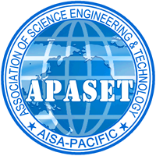 参会注册表  (个人信息中文填写，报告摘要及题目用英文填写)参会注册表  (个人信息中文填写，报告摘要及题目用英文填写)参会注册表  (个人信息中文填写，报告摘要及题目用英文填写)参会注册表  (个人信息中文填写，报告摘要及题目用英文填写)参会注册表  (个人信息中文填写，报告摘要及题目用英文填写)参会注册表  (个人信息中文填写，报告摘要及题目用英文填写)参会注册表  (个人信息中文填写，报告摘要及题目用英文填写)参会注册表  (个人信息中文填写，报告摘要及题目用英文填写)参会注册表  (个人信息中文填写，报告摘要及题目用英文填写)参会注册表  (个人信息中文填写，报告摘要及题目用英文填写)参会注册表  (个人信息中文填写，报告摘要及题目用英文填写)个人信息 * 所有提交信息均被视作保密. 选项打√或高亮置黄个人信息 * 所有提交信息均被视作保密. 选项打√或高亮置黄个人信息 * 所有提交信息均被视作保密. 选项打√或高亮置黄个人信息 * 所有提交信息均被视作保密. 选项打√或高亮置黄个人信息 * 所有提交信息均被视作保密. 选项打√或高亮置黄个人信息 * 所有提交信息均被视作保密. 选项打√或高亮置黄个人信息 * 所有提交信息均被视作保密. 选项打√或高亮置黄个人信息 * 所有提交信息均被视作保密. 选项打√或高亮置黄个人信息 * 所有提交信息均被视作保密. 选项打√或高亮置黄个人信息 * 所有提交信息均被视作保密. 选项打√或高亮置黄个人信息 * 所有提交信息均被视作保密. 选项打√或高亮置黄头衔*头衔*教授副教授博士博士生 博士生 硕士生硕士生其他：请注明其他：请注明姓名全名*姓名全名*联系邮箱 *联系邮箱 *备用邮箱备用邮箱手机手机学校/单位*学校/单位*院系院系地址地址研究领域研究领域会议注册信息会议注册信息会议注册信息会议注册信息会议注册信息会议注册信息会议注册信息会议注册信息会议注册信息会议注册信息会议注册信息注册类型和注册费注册类型和注册费选项打 或高亮置黄即可选项打 或高亮置黄即可选项打 或高亮置黄即可选项打 或高亮置黄即可选项打 或高亮置黄即可选项打 或高亮置黄即可选项打 或高亮置黄即可选项打 或高亮置黄即可选项打 或高亮置黄即可缴费选项缴费选项缴费方式：银行转账或支付宝缴费。提交参会信息后会分配参会编号，缴费请注明参会编号。缴费方式：银行转账或支付宝缴费。提交参会信息后会分配参会编号，缴费请注明参会编号。缴费方式：银行转账或支付宝缴费。提交参会信息后会分配参会编号，缴费请注明参会编号。缴费方式：银行转账或支付宝缴费。提交参会信息后会分配参会编号，缴费请注明参会编号。缴费方式：银行转账或支付宝缴费。提交参会信息后会分配参会编号，缴费请注明参会编号。缴费方式：银行转账或支付宝缴费。提交参会信息后会分配参会编号，缴费请注明参会编号。缴费方式：银行转账或支付宝缴费。提交参会信息后会分配参会编号，缴费请注明参会编号。缴费方式：银行转账或支付宝缴费。提交参会信息后会分配参会编号，缴费请注明参会编号。缴费方式：银行转账或支付宝缴费。提交参会信息后会分配参会编号，缴费请注明参会编号。会议报告及摘要选项打 或高亮置黄即可会议报告及摘要选项打 或高亮置黄即可报告类型视频口头报告     电子墙报     （听众注册类型，则以下内容不填）题目(In English)作者 (In English)共同作者邮箱摘要摘要要求全英文，请以word文件单独提交，通常350词左右，不得超过500词。格式请参考ICBB2022摘要模板学术简历*若选择口头报告，请同个人学术简历一同提交；墙报及听众不需要提交学术简历。主题请选择报告最接近的主题选项打 或高亮置黄即可1.微生物、病毒，细胞和免疫2.生物大分子、蛋白质与核酸3.生物材料、生物产物、生物制品4.农业、食品、环境及工业生物技术5.生物医学、生物制药，药理学与毒理学6. 生物工程、医学工程及其相关应用7.其他相关领域应用(请选择适当的主题)与报告、摘要相关的备注联系方式联系方式会务邮箱:  icbb@apaset.org ; icbb@apaset.edu.pl电话:   0371 6329 0060    156 3992 1260（同微信）大会网站: http://www.icbb.apaset.ac.cn/会务邮箱:  icbb@apaset.org ; icbb@apaset.edu.pl电话:   0371 6329 0060    156 3992 1260（同微信）大会网站: http://www.icbb.apaset.ac.cn/